                       Mathematics Faculty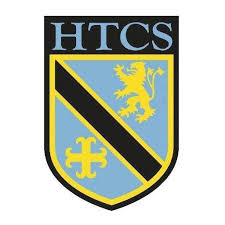 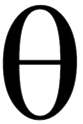              Year 8 Autumn Term 2 – Theta Scheme           Unit 3 Overview - Area and VolumeTopicKey IdeasProgressProgressProgressTopicKey IdeasRAGArea and VolumeI can calculate the area of parallelograms, triangles and trapezia.Area and VolumeI can calculate the area of compound shapes.Area and VolumeI can calculate the volume of cubes and cuboids.Area and VolumeI can recognise the nets of cubes and cuboids.Area and VolumeI can calculate the surface area of cubes and cuboids.LessonLearning FocusAssessmentKey Words1Calculating the area of parallelograms and triangles (CM clips 44 & 49)Formative assessment strategies e.g. MWBs, whole class questioning, Diagnostic Questions, SLOP time with self-assessment, Live Marking etc.Assessment is also supported with our use of ILOs, set through Century Learning and Corbettmaths.Finally, units are assessed through skills checks and half termly assessments, as part of our Assessment Calendar in Mathematics.area, parallelogram, triangle, base, height, unit, cm²2Calculating the area of trapezia (CM clip 48)Formative assessment strategies e.g. MWBs, whole class questioning, Diagnostic Questions, SLOP time with self-assessment, Live Marking etc.Assessment is also supported with our use of ILOs, set through Century Learning and Corbettmaths.Finally, units are assessed through skills checks and half termly assessments, as part of our Assessment Calendar in Mathematics.area, trapezium, trapezia, parallel, height, unit, cm²3Calculating the area of compound shapes (CM clip 41)Formative assessment strategies e.g. MWBs, whole class questioning, Diagnostic Questions, SLOP time with self-assessment, Live Marking etc.Assessment is also supported with our use of ILOs, set through Century Learning and Corbettmaths.Finally, units are assessed through skills checks and half termly assessments, as part of our Assessment Calendar in Mathematics.area, square, rectangle, length, width, parallelogram, triangle, base, height, trapezium, parallel, unit, cm²4Calculating the volume of cubes and cuboids (CM clip 355)Formative assessment strategies e.g. MWBs, whole class questioning, Diagnostic Questions, SLOP time with self-assessment, Live Marking etc.Assessment is also supported with our use of ILOs, set through Century Learning and Corbettmaths.Finally, units are assessed through skills checks and half termly assessments, as part of our Assessment Calendar in Mathematics.volume, capacity, cube, cuboid, length, width, depth, cm35Recognising the nets of cubes and cuboids (CM clip 4)Formative assessment strategies e.g. MWBs, whole class questioning, Diagnostic Questions, SLOP time with self-assessment, Live Marking etc.Assessment is also supported with our use of ILOs, set through Century Learning and Corbettmaths.Finally, units are assessed through skills checks and half termly assessments, as part of our Assessment Calendar in Mathematics.cube, cuboid, net, face, edge, vertex, vertices6Calculating the surface area of cubes and cuboids (CM clip 310)Formative assessment strategies e.g. MWBs, whole class questioning, Diagnostic Questions, SLOP time with self-assessment, Live Marking etc.Assessment is also supported with our use of ILOs, set through Century Learning and Corbettmaths.Finally, units are assessed through skills checks and half termly assessments, as part of our Assessment Calendar in Mathematics.surface area, face, square, rectangle, cube, cuboid, length, unit, cm²